HS &						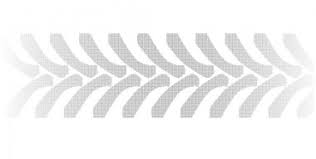 